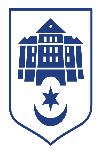 ТЕРНОПІЛЬСЬКА МІСЬКА РАДА.Управління муніципальної інспекції
вул. Євгена Коновальця, 8, м. Тернопіль,  46020  тел.: 067-447-32-78; 067-447-31-86
е-mail: umptmr@gmail.comІнформація про виконану роботу управління муніципальної інспекції за період з 19.04.2024р. по 25.04.2024р.Під час обстеження території Тернопільського озера  інспекторами виявлено 1 порушника, який ловив рибу на забороненій території, визначеній  наказом від 25.03.2024 р.  №19 «Про перенесення строків заборони на добування (вилов) водних біоресурсів у рибогосподарських водних об’єктах (їх частинах) на період нересту та затвердження межі нерестовищ у 2024 році» , оформлено 1 протокол за ч.3 ст.85 КУпАП.  Також проведено профілактичні  бесіди з 5 рибаками щодо дотримання Правил любительського рибальства. Надано 7 вимог про усунення порушень суб’єктам господарювання щодо відсутності дозвільних документів на розміщення рекламних засобів , а також 6 вимог щодо відсутності погодження комп’ютерного макету вивісок, робота продовжується і надалі.Спільно із працівниками служби контролю КП «Тернопільелектротранс» поведено обстеження роботи громадського транспорту (автобусів, тролейбусів): 23.04. та 24.04.2024р.  обстежено 70 одиниць громадського транспорту . Виявлено 2 факти обігу готівки при розрахунку за оплату проїзду пасажирами. Також, контролерами накладено 3 штрафи за безквитковий проїзд .Опрацьовано 19 звернень від громадян, які надійшли на Вайбер управління.Реагуючи на повідомлення мешканців ,інспекторами  вжито заходів посадового впливу до власника тимчасової споруди , який без дозвільних документів розмістив її  на зеленій  зоні на бульварі Д. Вишневецького , біля будинку №4. Після профілактичних заходів споруду негайно  демонтовано власником.Під час щоденного чергування по вул. В’ячеслава Чорновола на предмет виявлення та недопущення стихійної торгівлі  на тротуарах та у заборонених місцях, близько 15 чоловік переміщено на законні ринки для здійснення торгівлі. Оформлено 1 адміністративний протокол за ст.152 КУпАП ( порушення Правил благоустрою).Інспекторами з паркування   винесено 404  адміністративних постанови за порушення правил паркування, а 9 транспортних засобів евакуйовано.Начальник управління                                                               Ігор МАКСИМІВ